Answer Key
Indicate the answer choice that best completes the statement or answers the question.1. Ceteris paribus means2. When economists say that all societies face scarcity, they are describing3. Stylized economic models must include4. Time series graphs5. Suppose Mike has three hours of time to spend so he ranks the following activities in order of priority: (1) see a movie, (2) attend a ball game, (3) study economics. Assume that each activity takes three hours. What is Mike's opportunity cost of seeing a movie?6. Economists like to use graphs and equations primarily because7. The opportunity cost of undertaking an activity is defined as the _____ activity.8. (Figure: Graph Examples) Which graph is an example of a bar chart?
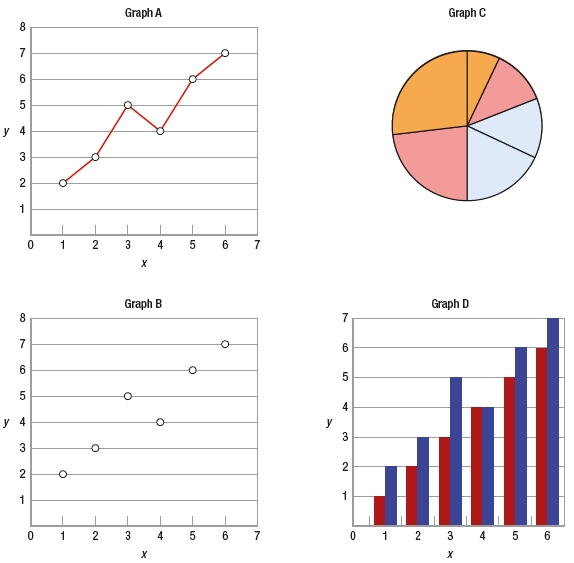 9. Microeconomics is concerned with issues such as10. Economic problems are analyzed using stylized models that are11. Opportunity cost involves nonmonetary costs rather than monetary costs.12. Which statement about economic models is FALSE?13. Production efficiency occurs when goods are14. A society that is able to produce goods and services at the lowest possible cost is experiencing15. Which statement is NOT considered a key principle of economics?16. Setting government policy to achieve economic goals is challenging because policies that tend to reduce unemployment are likely to17. The highest valued alternative that is forgone when you choose an action is called its18. Which concept would be addressed by microeconomics?19. Economists believe that20. When two variables appear to be related according to a scatter plot, one must be causing the other to occur.21. Scarcity occurs when an individual's resources exceed his wants.22. Heather has one employee in her sweater shop who can sew 6 sweaters a day. When she hires a second person, the two employees can make 10 sweaters together. Thinking at the margin, the extra benefit received from hiring a second worker is _____ sweaters.23. Supply and demand analysis is used24. Normative questions involve societal beliefs on what should or should not be done.25. Macroeconomics deals with aggregate variables, and microeconomics deals with individual issues.26. Which topic is a macroeconomic topic?27. Which paired variables might indicate a correlation but NOT causation?28. Which statement is NOT true?29. When specialization is used30. Which statement is NOT a key principle of economics?31. The government can always successfully intervene in the case of market failure.32. The idea that wants are virtually unlimited but the resources to meet those wants are limited is called33. John, a farmer, thinks he will make a profit next year if the weather stays the same, if the price of his crop doesn't change, and if the price of fertilizer and seed does not change. An economist would say that this farmer thinking he will make a profit the following year is an example of34. Economists look for rational responses to incentives.35. For a nation, _____ productivity growth leads to _____ standards of living.36. In the equation S = 130 – 2T, where S is hot chocolate sales and T is temperature, the slope is37. The opportunity costs of attending college do NOT include38. Marginal analysis is defined as when a person continues to make a decision until the value of the outcome is zero.39. Which statement does NOT involve thinking at the margin?40. Which statement is NOT true of economic model building?41. Consider the equation Y = e + fX. Which letter represents the intercept?42. If a restaurant that traditionally has served only lunch and dinner wants to open for breakfast, which factor should be considered?43. Assume that a student attends a four-year college with tuition costs of $20,000 per year; room and board costs of $5,000 per year; and books/entertainment costs of $1,000 per year. If the student did not go to college, she would work at a job that pays $25,000 per year but still face the same room and board, as well as entertainment expenses. The opportunity cost of attending college for this student for four years is44. Which statement about economic models is TRUE?45. Which statement is a characteristic of economic models?46. Admission prices to Dollywood are $50 for a one-day ticket, $80 for a two-day ticket, and $100 for an annual pass. Based on these prices, the marginal cost of visiting Dollywood the second day is _____, the third day is _____, and the fourth day is _____.47. Employers give stock options to full-time employees who have been on the job more than three years. This is an example of48. Much of economic analysis is directed toward ensuring an efficient allocation of resources.49. A national health care system is an example of an institution that influences the wealth of nations.50. The _____ the opportunity cost of an activity, the _____ a person will do that activity.51. The problem of the medically uninsured involves52. Rational behavior requires thinking at the margin. Which example represents this type of thinking?53. The question "How do interest rates influence employment?" is an example of a normative question.54. What would be a possible opportunity cost of a person going to a doctor for a check-up?55. The height of the bars in a bar chart may depict the number of data points in each category.56. (Figure: Sales and Advertising) The graph shows the advertising expenditures and the resulting sales (in bottles) of a new caffeinated beverage called Jump. If consumer tastes change in the region where Jump is marketed and base sales increase by 1,500 bottles, what is the equation of the shifted line?
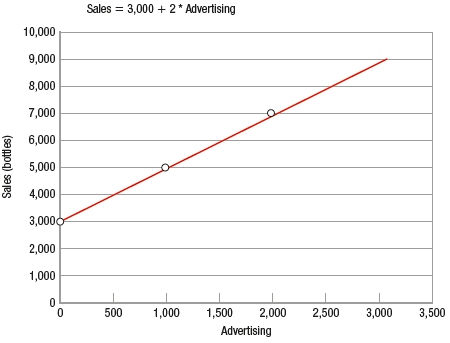 57. Excessive pollution is an example of market failure.58. A nation's standard of living is primarily a function of59. (Figure: Graph Examples) Which graph is an example of a scatter plot?
60. There are no instances where efficient solutions to problems conflict with equity issues.61. Which is the BEST example of a microeconomic issue?62. Government intervention in the market is helpful when63. Consider the equation Y = e + fX. Which letter represents the slope?64. Macroeconomics studies the outcomes of individual markets in the national economy.65. In the equation S = 130 – 2T, where S is hot chocolate sales and T is temperature, sales _____ if temperature falls by 5 degrees.66. Government policy to achieve high employment may cause inflation to rise too quickly.67. A store sells one candy bar for $0.89 and two candy bars for $1.50. The marginal cost of the second candy bar is $0.75.68. (Figure: Graph Examples) Which graph is an example of a pie chart?
69. To be useful, an economic model must include every detail possible and not be an abstraction.70. Most economists agree that there is no legitimate role for government to play in the economy.71. Macroeconomics is concerned about the broader issues in the economy, such as inflation, unemployment, and national output of goods and services.72. Questions that involve the understanding of basic facts are _____ questions.73. The answers to normative questions74. The purpose of invoking ceteris paribus is to75. In the equation Y = e + fX, _____ is the independent variable and _____ is the slope.76. In the equation Y = b – aX, a is the intercept.77. Which statement is CORRECT?78. Correlation between two variables is not enough evidence to suggest that a causal relationship exists between the two variables.79. People use _____ to determine how many hours to work, and businesses use _____ to determine how much of their product they are willing to supply to the market.80. (Figure: Crop Yield and Fertilizer) The graph shows a hypothetical relationship between tons of fertilizer used and crop yields. Which statement is NOT correct?
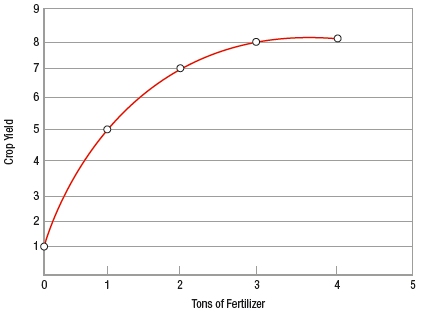 81. Economic models must fully reflect reality.82. When goods are produced at the lowest possible cost, an economy is said to have achieved83. Tax policy is partly based on the notion that84. Which of these is NOT an example of market failure?85. The field of economics that focuses on decision making by individuals, businesses, industries, and governments is called86. _____ people are forced to make tradeoffs.87. The situation in which markets fail to provide efficiently is called88. Private markets will typically maximize production efficiency because they provide89. Economists create simplistic models in order to explain complex economic topics.90. Which situation(s) may require government intervention?
I. A local business has made a profit in each of the last 10 years.
II. Students are having difficulty deciding whether to go the beach or to go hiking for their class trip.
III. A manufacturing firm on a river is dumping production runoff into the water.91. Which statement regarding macroeconomics and microeconomics is TRUE?92. When government policies are being designed93. (Figure: Education and Earnings) The data in the graph show the relationship between years of education and salary. Which statement is NOT correct?
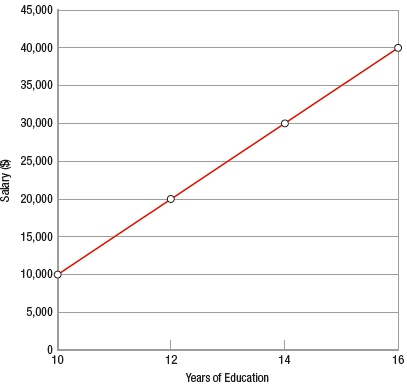 94. Thinking at the margin is defined as maximizing a firm's or individual's well-being.95. The main difference between macroeconomics and microeconomics is that macroeconomics _____, and microeconomics _____.96. When each member of a farm co-op specializes in one task, this will generally lead to97. Efficiency within economics focuses on98. Stylized models boil down issues and facts to their basic relevant elements.99. Economics is about allocating limited resources to maximize an individual or society's well-being or satisfaction.100. It must be recognized that private markets101. The opportunity cost of buying a ticket to a major league baseball game and then going to the game is102. Scarcity is not a problem faced by Bill Gates or Warren Buffett.103. A situation in which output is produced at the lowest possible cost is called allocative efficiency.104. The broad scope of economic analysis allows people to reflect on everyday choices in addition to more global issues.105. Rational behavior106. (Figure: Sales and Advertising) The graph shows the advertising expenditures and the resulting sales (in bottles) of a new caffeinated beverage called Jump. The slope for the equation graphed is 3,000.
107. Microeconomics looks at how markets are structured.108. If variable X rises as variable Q falls, then X and Q have a positive relationship and the slope of the line is positive.109. Which statement describes a time in the economy when the government should intervene?110. When the government chooses to use resources to build tourist centers, the selected resources are no longer available to build highways. This BEST illustrates the concept of111. When economists use the word "additional," they generally mean112. (Figure: Sales and Advertising) The graph shows the advertising expenditures and the resulting sales (in bottles) of a new caffeinated beverage called Jump. If the company that manufactures Jump spends $3,000 on advertising, how many bottles of Jump will it sell?
113. Model building leads to theories that must then be tested.114. A common definition of "economics" is that it is the study of115. Discounted matinee movie ticket prices demonstrate that116. Economists generally have _____ to say about equity than efficiency.117. Production inefficiency implies that118. The concept of scarcity implies that people must make choices among alternatives.119. Tradeoffs occur because resources are scarce.120. The extra cost associated with undertaking some action is its121. If two variables are positively related, then, as one variable122. Wants are usually greater than resources.123. Which statement about markets is TRUE?124. Complex models are always better than simple ones.125. Economic analysis gives us a structure for making decisions in a rational manner.126. Markets provide an incentive structure to127. Individuals do not experience opportunity costs unless external costs occur.128. Macroeconomics is concerned with issues such as129. Another definition of opportunity cost is the value of the next best alternative.130. Economics is a _____ science.131. When we analyze the relationship between inflation and the money supply, we assume132. Which effect does NOT deal with macroeconomics?133. In the study of economics, the goals of efficiency and equity are often134. Which statement does NOT deal with microeconomics?135. (Figure: Interpreting Equations on a Graph) In the graph, if x is 0, then the y-intercept is
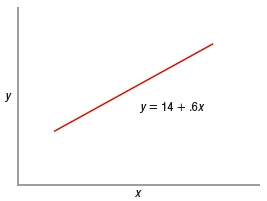 136. Information plays an important role in the market because it allows137. The ceteris paribus assumption holds some variables constant in order to aid in model building.138. A question whose answer is based on what should or should not take place is a _____ question.139. Which would BEST represent a positive statement?140. To say that economics is a way of thinking about how people make rational decisions means that people141. (Figure: Mileage and Speed by Car Weight) Which statement about the graph is CORRECT?
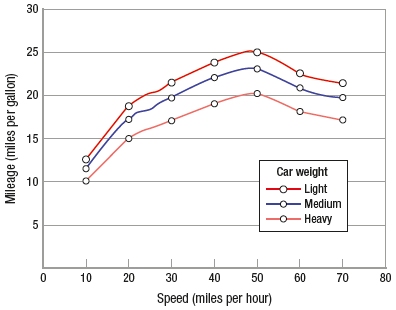 142. Which would best represent a normative question?143. The field of economics that is concerned about the broader issues in the economy, such as inflation, unemployment, and national output of goods and services is called144. Allocative inefficiency implies that145. A strong monetary system is an example of an institution that influences the wealth of nations.146. The private market for education can be considered a market failure because it leads to a price of education that society believes is too ____ and a quantity of education that is too ____.147. The observation that highly productive countries have taller populations is an example of148. Resources are149. (Figure: Graph Interpretation) In the graph, _____ is the dependent variable and the slope of the line is _____.
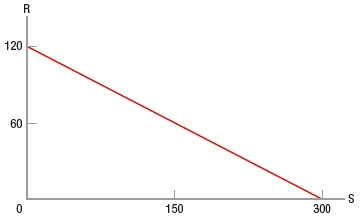 150. Economists point out that the quality of economic decisions depends on the quality of the information underlying those decisions.151. Examining whether the country's price level has increased last quarter is a macroeconomic topic.152. Changes in stock prices are correlated with the amount of rainfall. Therefore, rainy weather causes the stock market to fall.153. An example of a microeconomic question would be asking about the reasons for increases or decreases in the price of bread.154. Joan is trying to gather information on the membership at her Zen Center. She estimates that it will cost around $1,000 to gather the information but expects the information to lead to increased membership revenue of $1,100. Based on this information, Joan should155. Economists use graphs because156. The concept of scarcity157. Which statement is TRUE about specialization and exchange between two individuals?158. A theory composed of a number of assumptions and facts boiled down to their basic relevant elements is called a159. When the _____ outweigh(s) the _____ of information, people will attempt to obtain the information.160. Which statement is an example of a normative question?161. A person will decide to take the day off work if the162. Simple graphs never provide information about the relationship between variables.163. If the price of carrots drops, ceteris paribus, people will buy more carrots. Which statement BEST describes this phenomenon?164. Which is NOT considered to be an institution that influences the wealth of nations?165. Economics is only about money.166. Thinking at the margin means that the individual thinks about the additional costs and benefits of doing something.167. There is general agreement as to which economic policies are fair, or equitable.168. (Figure: Sales and Advertising) The graph shows the advertising expenditures and the resulting sales (in bottles) of a new caffeinated beverage called Jump. The vertical intercept for the equation graphed is 3,000 bottles.
169. Government intervention in the market is helpful when170. An increase in the price of gold is always associated with the outbreak of wars; increasing gold prices cause wars. This would be an example of what logical misconception?171. The study of economics172. Economic models must173. _____ costs include the time and money that could have been spent on another highly valued activity.174. Which statement does NOT describe model building in economics?175. Opportunity costs exist because176. (Table) If the numbers in the table were placed on a graph, with hot chocolate sales on the vertical axis and temperature on the horizontal axis, a
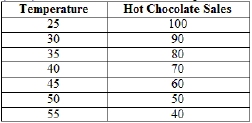 177. Scatter plots use time and one other variable to determine possible relationships.178. John chose to buy a pizza. If he had not bought the pizza, he would have bought either a hot dog or a hamburger. John's opportunity cost of buying the pizza is179. Which example represents incentives for decisions?180. If a graph between hot chocolate sales and temperature is downward sloping, then sales of hot chocolate181. The core problem in economics is182. A pie chart is useful for business presentations but not for macroeconomic analysis.183. _____ is the fairness of various issues and policies.184. Linear relationships show the same slope between any two points on a line.185. Because people make decisions at the margin, when deciding whether to purchase a second car, they would therefore compare the186. (Figure: Interpreting Equations on a Graph) In the graph, if y stands for inflation and x stands for the money supply, then
187. Although the United States hardly produces any coffee, it is able to acquire various types of coffee from other countries to satisfy the desires of every American coffee drinker. This example best represents _____ efficiency.188. Which question is NOT an example involving marginal analysis?189. Suppose an economist discovers that the relationship between grades and hours of tutoring is grade = 60 + 5(hours). Based on the equation, which statement is TRUE?190. (Figure: Mileage and Speed by Car Weight) Which statement about the graph is CORRECT?

I. The heavier the vehicles, ceteris paribus, the lower the mileage.
II. The higher the speed of the vehicle past 50 miles per hour, ceteris paribus, the lower the mileage.
III. Weight and speed have a linear relationship with mileage.191. Macroeconomics does NOT deal with192. (Figure: Interpreting Equations on a Graph) The graph illustrates
193. Titles, labels for axes, and a statement of how the data are measured help with the interpretation of graphs.194. Which topic is MOST likely to be studied in a microeconomics course?195. Which statement about incentives is TRUE?196. When goods are produced at the lowest possible cost, the economy is experiencing197. (Figure: Graph Interpretation) In the graph, a negative relationship is depicted with a slope of –0.4.
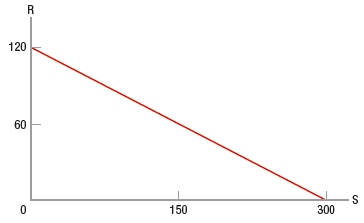 198. Which topic is a microeconomic topic?199. _____ is how well resources are used and allocated.200. A graph of a business cycle that plots output on the vertical axis and quarters of the year on the horizontal axis is an example of a201. (Table) Assume the relationship between temperature (T) and hot chocolate (C) sales can be written as C = 150 – 2T. An updated study shows that the amount of hot chocolate sales at every temperature has actually doubled. The new equation for this relationship would be
202. Which statement represents a microeconomic issue?203. Which example represents a bad incentive?204. Open access to information is necessary in order for a market to work efficiently.205. Allocative efficiency occurs when206. An economy exhibits production efficiency if207. A basic belief of economics is that208. Economists never assume that people respond to economic incentives.209. If variable S falls as variable X falls, then S and X have a positive relationship and the slope of the line is positive.210. The key difference between microeconomics and macroeconomics is microeconomics focuses on _____ while macroeconomics focuses on _____.211. Choosing to work an extra hour of overtime is an example of212. Economic analysis cannot be applied to concepts outside economics.213. (Figure: Sales and Advertising) The graph shows the advertising expenditures and the resulting sales (in bottles) of a new caffeinated beverage called Jump. If a new health advisory is released that warns consumers about problems associated with too much caffeine consumption and the level of base sales of Jump then decreases by 2,000 bottles, what is the equation of this shifted line?
214. What drives and disciplines markets?215. Specialization and exchange between two individuals generally benefit the poorer individual at the expense of the richer individual.216. Marginal analysis would put an emphasis on _____ costs and benefits.217. Which statement is TRUE?218. Economics deals only with financial issues.219. If a graph showed that as the amount of time a person spent partying increased, her GPA decreased, then this relationship would be220. Which statement is NOT a macroeconomic issue?221. The concept of equity relates to how quickly something can be produced.222. The purpose of an economic model is to223. When countries specialize in producing a particular product and trade products they don't produce, it will generally lead to a worse outcome than if every country produces all the products as best they can.224. Efficiency in markets is generally increased by the discipline of225. Which scenario does NOT fall under the category of microeconomics?226. Consider the following statements. Which, if any, are positive statements?
I. Main Street needs more coffee shops.
II. A new parking garage on campus will reduce parking congestion.
III. Last winter, the state should have spent more money on snow removal.227. Why is it important for students to study economics?228. When consumers have no choice but to buy from one firm229. Economists understand that people respond to230. If two variables are correlated with one another, it is possible but not necessary that one variable causes the other.231. The basic idea of opportunity cost is that232. Economists generally do NOT define an institution as a233. "Scarcity" is best defined as when the quantity demanded exceeds the quantity supplied.234. Reasons to study economics include all of these EXCEPT that you235. In the equation C = a + bY, Y is the dependent variable and a is the intercept.236. When economists assume people make rational decisions, it means that237. Which statement about economics is CORRECT?238. Production efficiency reflects239. The main focus of efficiency is for240. Macroeconomics focuses on241. Positive questions are questions about how things ought to be.242. Thinking at the margin involves243. A rich person does not experience scarcity.244. When the ceteris paribus assumption is violated in economics, the effect is shown by245. The country of Economia has a higher productivity rate than Productstan. Which statement is therefore correct?246. Which scenario can occur when specialization in tasks is coupled with trade?247. Which statement is a key idea in economic thinking?248. The assumption that people will act in such a way as to maximize their self-interest is a reasonable one for most cases that economists analyze.249. It is impossible to have a conflict between allocative efficiency and production efficiency.250. Scarcity is BEST defined as when251. The decisions made by individuals and firms are covered in microeconomics.252. Economics is BEST defined as the study of how253. (Figure: Interpreting Equations on a Graph) In the graph, the slope of the line is
254. If temperature and ice cream sales are positively related, as the temperature _____, ice cream sales _____.255. There would be no economic problems in a world where all resources are256. In the equation S = 130 – 2T, where S is hot chocolate sales and T is temperature, hot chocolate sales are _____ when the temperature is 0.257. (Table) Using the information in the table, the equation that represents the relationship between temperature (T) on the horizontal axis and hot chocolate (C) sales on the vertical axis would be
258. Macroeconomics focuses on decisions made for the entire economy.259. (Figure: Graph Interpretation) In the graph, the equation for the line is
260. Pie charts261. If a society produces a pie at the lowest possible cost and then distributes the pie evenly among its population, then _____ achieved.262. International finance is generally studied in263. If you plot temperature on the y axis and world carbon emissions on the x axis, you have created a264. If you plot temperature on the y axis and time on the x axis, you have created a265. Which of the following words BEST describes what economics is about?266. The opportunity cost of one good is the quantity of resources that could be used to purchase the next best choice.267. Sujata has a stopover in Iceland and can choose one of three tours: visit the thermal springs, hike the glaciers, or view the Northern Lights. If Sujata chooses the Northern Lights, her opportunity cost would be268. Suppose that a store sells candy bars for $0.89 for one and $1.50 for two. The marginal cost of the second candy bar is269. Microeconomics looks at particular markets within an economy.270. When the individuals who get a good or service are the ones who desire that product the most, the economy is experiencing271. One of the key ingredients in making rational choices is access to272. The economics of uranium mining would be studied in273. Time series graphs include the value of a variable on the vertical axis and minutes, hours, days, months, quarters, or years on the horizontal axis.274. People tend to make rational choices for which they rely on275. Paying a salesperson more for increased sales is an example of276. Positive questions involve the understanding of basic facts.277. Opportunity costs278. (Table) If the numbers in the table were placed on a graph, with hot chocolate sales on the vertical axis and temperature on the horizontal axis, the slope would be
279. Microeconomics focuses on decision making by individuals, businesses, industries, and governments.280. Economics is a social science that involves the study of how individuals, firms, and societies281. In the equation S = 130 – 2T, where S is hot chocolate sales and T is temperature, sales _____ if temperature increases by 10 degrees.282. An airline finds that its morning flights are half-empty, but the mid-afternoon flights are full. Which would be the MOST plausible statement for an economist to make?283. Positive statements284. Time series graphs allow us to see trends in one variable over a set time frame.285. A question whose answer is based on societal beliefs is a ____ question.286. (Figure: Weight Loss and Exercise Time) According to the data in the graph, where weight loss is shown on the y axis, every two extra hours of exercise
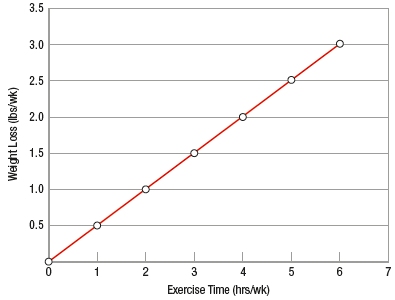 287. Hitting your snooze alarm before you get out of bed is an example of288. If a student were not studying economics, he could be doing one of the following: sleeping in (which he values at $5), playing cards with his friends (which he values at $10), or working (he would have earned an extra $8). The opportunity cost of studying economics is therefore289. The _____ of parking at school includes the amount of time a person has to search for a parking space.290. Because of scarcity291. Which topic is MOST likely to be studied in a macroeconomics course?292. _____ occur(s) when goods are produced at the lowest possible cost, and _____ occur(s) when individuals who desire a product the most receive those goods and services.293. Economists tend to look294. Scarcity295. Generally speaking, private markets are the most efficient institutions for providing goods and services.296. Scarcity refers to the fact that297. Markets tend to be efficient because298. A recent decision regarding the Federal Reserve's impending interest rate increase is an example of a _____ topic. On the other hand, a debate on the impact of the arrival of Uber on local taxi businesses is an example of a _____ topic.299. Discuss the difference between efficiency and equity.300. Evaluate this statement: There is more than one concept of economic efficiency.301. Briefly describe how macroeconomics and microeconomics are related. How do they differ?302. Describe how economists use models and how the results of stylized models may compare with those from more complex models.303. What is the opportunity cost of taking an economics class?304. Explain the following statement: Economic theories must be tested.305. How do the concepts of scarcity and opportunity cost relate to each other?306. Provide two examples of what economists refer to as institutions.307. Distinguish between macroeconomics and microeconomics.308. Explain the difference between positive questions and normative questions.309. What are the benefits of learning the techniques and tools involved within economic analysis?310. What assumption about human motivation is made in economics? Explain.311. Is understanding recessions a macroeconomic or a microeconomic issue? Explain.312. Describe the ceteris paribus assumption and discuss how it might affect a person's fast-food purchase.313. Explain what is meant by economic efficiency. Does efficiency imply that the fastest production processes or the most powerful equipment must always be used? Explain.314. Evaluate the following statement: To be useful, a model must be completely realistic.315. Explain the meaning of the phrase "People respond to incentives."316. Why are markets efficient?317. Why do economists develop models (stylized facts) to help with analysis? Discuss the strengths and weaknesses of such an approach.318. At the start of the war in Iraq, homeowners in the United States found it difficult to find plywood. At the same time, the U.S. military was constructing buildings in Iraq. How do the two situations reflect economic tradeoffs?319. What are some ways a person uses marginal analysis in daily life?320. What are some examples of the types of issues analyzed by macroeconomics? What are some topics examined by microeconomics?321. Explain why incentives are important, and give examples of incentives that a business might provide to its customers to increase product sales on weekdays.322. Compare and contrast the focuses of macroeconomics and microeconomics.323. Why do economists focus on efficiency rather than equity?324. Why is model building considered a process of understanding the economy?1. c2. d3. a4. d5. c6. a7. c8. d9. c10. d11. b12. a13. a14. b15. c16. b17. a18. c19. a20. b21. b22. a23. c24. a25. a26. a27. b28. b29. b30. c31. b32. d33. b34. a35. d36. b37. a38. b39. b40. c41. a42. c43. b44. b45. a46. a47. a48. a49. b50. b51. b52. d53. b54. c55. a56. d57. a58. d59. b60. b61. d62. d63. b64. b65. d66. a67. b68. c69. b70. b71. a72. a73. d74. a75. d76. b77. c78. a79. a80. c81. b82. a83. d84. c85. d86. d87. a88. a89. a90. d91. b92. a93. d94. b95. b96. d97. a98. a99. a100. b101. b102. b103. b104. a105. c106. b107. a108. b109. d110. c111. c112. b113. a114. a115. a116. a117. a118. a119. a120. b121. d122. a123. b124. b125. a126. d127. b128. b129. a130. d131. a132. c133. b134. b135. c136. a137. a138. d139. d140. c141. c142. b143. a144. b145. a146. d147. b148. c149. a150. a151. a152. b153. a154. b155. a156. a157. c158. b159. b160. b161. b162. b163. c164. a165. b166. a167. b168. a169. b170. b171. b172. d173. a174. a175. a176. b177. b178. d179. d180. b181. d182. b183. a184. a185. c186. a187. b188. c189. c190. c191. d192. b193. a194. a195. b196. b197. a198. b199. b200. d201. d202. c203. d204. a205. b206. c207. b208. b209. a210. c211. a212. b213. a214. b215. b216. c217. a218. b219. a220. d221. b222. c223. b224. c225. b226. c227. c228. b229. b230. a231. c232. b233. b234. d235. b236. d237. c238. b239. c240. d241. b242. d243. b244. c245. b246. a247. b248. a249. b250. d251. a252. c253. b254. c255. a256. c257. a258. a259. a260. b261. b262. b263. b264. a265. a266. b267. c268. a269. a270. a271. b272. a273. a274. c275. a276. a277. d278. b279. a280. c281. d282. a283. c284. a285. d286. c287. a288. c289. a290. d291. b292. a293. c294. c295. a296. c297. a298. d299. Efficiency deals with how well resources are utilized and allocated. No one likes waste. Much of economic analysis is directed toward ensuring that the most efficient outcomes result from public policy. On the other hand, there is equity, or fairness. There are many divergent views about fairness until extreme cases result. There are instances in which efficiency and equity collide. A person may agree that a specific policy is efficient, but he or she may also think it is unfair to a particular group of people.300. Efficiency has to do with how things are allocated and utilized. When a firm tries to produce a product efficiently, it uses the mix of inputs (labor, raw materials, and so on) that has the lowest cost. However, there is also allocative efficiency, which deals with what is produced and who gets it. A society that produces large quantities of laptop computers, even at a minimal cost, is not allocatively efficient if consumer demand favors other technologies, such as tablet computers. Society would be better off if more tablet computers and fewer laptop computers were made.301. Macroeconomics looks at the economy as a whole. Microeconomics looks at the individual components of the economy: consumers, businesses, governments, and imports/exports. For example, macroeconomics examines the overall demand for goods and services, while microeconomics is concerned with the demand for particular products.302. Economists boil down facts to their basic relevant elements and use assumptions to develop a stylized (simple) model to analyze the issue. Although there are always situations that lie outside the models, they are exceptions. Economists generalize about economic behavior and reach generally applicable results. They can add more dimensions and make the model more complex, but, often, complexity does not provide any greater insight than the simple model does.303. Each student will have a different response. The opportunity cost is the value of what is given up in order to study and to come to class. Some students may be giving up sleeping late, the chance to go on a trip because they use their money to pay tuition, or the income and experience of a job.304. Economists build models to explain economic relationships. To be useful, the model must bring insight into an economic situation. Therefore, as in any scientific endeavor, economists test models against real-world data. If the model does a poor job of explaining real-world observations, then new models must be developed.305. There are limited resources (scarcity), so people must make tradeoffs in nearly everything they do. In fact, economics is often defined as the study of the allocation of scarce resources to competing wants. People have to decide between alternatives, and they have limited resources. Every activity involves opportunity costs. Sleeping, eating, studying, partying, running, hiking, and so on all require spending resources that could be used in another activity. The activity not chosen represents the opportunity cost of the current activity that was chosen.306. Institutions include a legal system to enforce contracts and laws and to protect the rights of citizens and the ideas they create; a legislative process to develop laws and policies that provide incentives to individuals and firms to work hard; a government free of corruption; and a strong monetary system.307. Macroeconomics focuses on the behavior of the economy as a whole, while microeconomics is concerned with the decisions of individuals, such as households and firms. Macroeconomics is concerned with aggregates such as the total output of the economy or unemployment, while microeconomics deals with the decisions of one firm or industry.308. Positive questions involve the understanding of basic facts, and can be answered one way or another as long as information is available. Normative questions, in contrast, involve societal beliefs on what should or should not be done, and will be answered differently by people with different beliefs.309. Economic analysis provides a structure for making decisions in a rational manner. It is a way of analyzing decisions that are not economic in the general sense of the term. That is the benefit of learning economic analysis—it can be applied to many areas.310. In economics, economists assume that people act as if motivated by self-interest and that people respond predictably to opportunities for gain. That is, people look out for their own self-interest and do so in a rational manner. A central assumption about human motivation is that people respond to incentives.311. It is a macroeconomic issue; it is concerned with the overall economy.312. To aid in model building, economists use the ceteris paribus assumption. Holding all other things equal means that some important variables are held constant. For example, to determine how many fast-food meals a person might be willing to purchase in any given week, we would hold his or her weekly income constant. Then economists would change the prices of fast-food meals to see the impact on the number purchased. Fast-food businesses, such as McDonald's, use this information to set what they hope is an optimum price.313. Efficiency does not imply that the fastest production processes or the most powerful equipment must always be used. Output is greater when people produce goods for which the opportunity cost of producing them is lower than in other locations. They trade for those goods for which they do not have a comparative advantage. International trade based on production taking place in areas with the lowest opportunity cost increases total output of the two countries and can result in higher standards of living for citizens of both countries.314. This statement is NOT true. To be useful, a model must be fairly realistic, but it does not have to account for every detail of the real world. The model needs to capture the essential relationships that enable economists to analyze the problem they are concerned about. A model is useful so long as it sheds light on the problem at hand.315. People are rational, that is, they make decisions based on cost-benefit analyses. If the price of something rises, people buy less of it. For example, higher taxes on certain items discourage buyers from purchasing them. Retailers discount items they wish to sell more of. Rising gasoline prices discourage people from buying cars that are not fuel-efficient.316. Private markets and the incentives they provide are the best mechanisms known today for providing products and services. Markets bring buyers and sellers together. Competition for the consumer dollar forces firms to provide products at the lowest possible price; otherwise, some other firm will undercut their high prices. New products enter the market and old products die out.317. By using stylized facts, economists distill economic phenomena to their most basic relationships. The main advantage of the process is that it simplifies reality so that it is easier to grasp and analyze. The disadvantage is that an economic model cannot account for all details.318. All economic resources, including plywood, are limited. The decision to send and supply an army in the Middle East meant that resources had to be diverted to military use. The tradeoffs involved more than building material because many workers were sent to Iraq, whether as members of the National Guard or as contractors.319. Students can provide many examples of marginal analysis. Should the student stay up an extra hour to study or go to sleep? Should the student take on an extra course when they register? Should the student work an extra hour at a part-time job?320. There are many different examples of the types of situations a macro-oriented economist would analyze. The answer should center on the overall outcome of the economy, captured under several categories of indicators: employment, price stability, production, and international trade. Students can cite the business cycle, unemployment rate, inflation, or the balance of trade. Microeconomics focuses on a particular market outcome or structure: Pricing, employment in a particular trade, monopolization, changing demands, and resource usage are all typical microeconomic topics.321. Incentives cause people to change their behavior. By providing the proper incentives, businesses can help increase their sales. A 40%-off sale, like that used by Macy's on Wednesdays only, can bring more customers into the store and increase weekday sales. Not everyone leaps to use the incentives all the time, but they are helpful. Another possibility is early-bird previews of seasonal merchandise on Mondays only.322. Macroeconomics focuses on the broader issues in the economy. Microeconomics, in contrast, deals with decision making by individuals, business firms, industries, and governments.323. Economists generally stay out of discussions about fairness, leaving the issue to philosophers and politicians. When it comes to public policy issues, economics will help people see the tradeoffs between efficiency and equity, but given these tradeoffs, people will ultimately have to make up their own mind about the wisdom of the policy. Economists tend to focus on matters of efficiency and to avoid making sweeping judgments about equity, leaving people to decide what is fair.324. Although model building can lead to surprising insights into how economic actors and economies behave, it is NOT the end of the story. Economic insight leads to economic theories, but the theories must then be tested. So, it may be best to think of model building as a process of understanding economic actors and the general economy: Models are created and then tested; if they fail to explain, new models are constructed. Some models have stood the test of time. Others have had to be corrected or discarded. Progress has, however, been made.